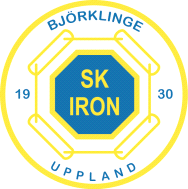 PROTOKOLL nr 2 2018Ärende:	Sammanträde KlubbstyrelseDag och tid:	2018-03-14, kl. 18:00Plats:	Arena SvagströmsbolagetNärvarande:1. Sammanträdets öppnandeNF öppnade mötet.2. Föregående protokollFöregående protokoll (1:2018) godkändes.3. Val av protokolljusterareSK4. Godkännande av dagordningDagordningen godkändes.5. EkonomiEkonomin har börjat bra i år. Budgetförslagen gicks igenom och godkändes för överlämnande till årsmötet 6. Kansliet 30/1 Är Malin på utbildning om GDPR (EUs nya dataskyddsregler som ersätter PUL).7. Information/frågor från sektionerna7:1 FotbollSaknar ordförande efter årsmötet. Fotbollen ska föreslå till Irons ungdomsstipendium.7:2 Hockey3 nya intressenter till styrelsen har dykt upp.Avslutning på söndag 18/3. Isen körs fram till fredag v 12.7:3 TennisIngen uppdatering.8. Bingo – OrganisationNågra förändringar har föreslagits och kommer genomföras inför 2018.Kolla med Malin att tillståndet kommit in.9. Midsommar – OrganisationNytt tivoliavtal kommer att skrivas under.SK kommer ha huvudansvaret för dragkampen.10. Övriga frågorÄrendelistanAH tog upp frågan om attesterings-system via webben. NF kollar upp det11. MötesplanDatum för nästa möte ej beslutat.Krister Halldin	Niclas Fredriksson	Sekreterare 	OrdförandeSindre KjaerJusterare	LedamotNärvNiclas Fredrikson (NF)XOrdf.Krister Halldin (KH)XSekr.Sindre Kjaer (SK)XKassörAnders Thor (AT)Vice ordf.Robert Helgesson (RH)LedamotHanna Mählberg (HM)LedamotPer Gunnarsson (PG)XAdj. Fotboll.Mattias Lindberg (ML)XAdj. FotbollAndreas Hedberg (AH)XAdj. Ishockey.